Just type your first and last names over “BILL” in the template below, print it out (colour or B&W), cut it out, then bring it down to the Shed where you will find a box of empty name tags.  Take one.(Pay your sub first!)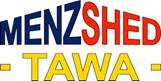 